A CONTRASTIVE ANALYSIS OF DECLARATIVE SENTENCES BETWEEN INDONESIAN AND ENGLISH LANGUAGE(A Case Study at the Second Year of SMAN I Malingping)A PAPERSubmitted to the English Education Department Faculty of Education and Teacher Training, as a Partial Fulfillment of the Requirement for the Sarjana Degree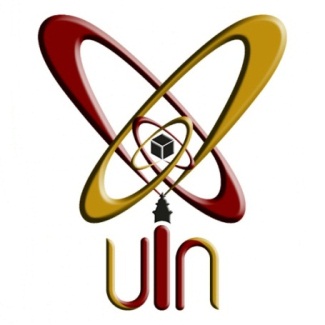 By:UMYATIStudent’s Register Number: 142301691FACULTY OF EDUCATION AND TEACHER TRAININGTHE STATE ISLAMIC UNIVERSITYSULTAN MAULANA HASANUDDIN BANTEN1440 A.H/2018 A.D